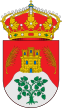 AYUNTAMIENTO DE LA PARRILLAINFORMACION PARA LA RECOGIDA DE NEUMÁTICOS  FUERA DE USO EN LA PROVINCIA PARA 2020Según información recibida del CONSORCIO DE MEDIO AMBIENTE se informa a todos los interesados de los siguientes puntos:1.- Que la empresa adjudicataria este año es "Neumáticos la Soledad S.L.".2.- Como  solicitar el servicio:	a) A través de whatsapp al nº de teléfono  629 189 763 enviando una fotografía de los neumáticos y la ubicación de los mismos.	B) Por correo electrónico dirigido a  info@eco-castilla.es, adjuntándose una foto de los neumáticos y un  plano o croquis con la ubicación de los mismos, así como un número de teléfono con el que la empresa adjudicataria pueda contactar.3.- La recogida de neumáticos de diámetro igual o inferior a 1400 mm. es totalmente gratuíta, pero la recogida de de aquellos con diámetro superior  tiene un coste de 120€/Tonelada(IVA incluído) para el Ayuntamiento. 3.- Cualquier consulta o incidencia se resolverá en el Consorcio llamando a través del correo electrónico servicio.agrario@dipvalladolid.es